FORMULÁRIO DE CANDIDATURA AO PROCEDIMENTO CONCURSAL DE REGULARIZAÇÃO EXTRAORDINÁRIALei n.º 112/2017, de 29 de dezembroCÓDIGO DE IDENTIFICAÇÃO DO PROCESSO Código da publicitação do procedimento			Código de candidato								A preencher pela entidade empregadoraCARATERIZAÇÃO DO POSTO DE TRABALHO1. DADOS PESSOAIS2. NÍVEL HABILITACIONALAssinale o quadrado apropriado:* Nível III: Nível de qualificação da formação (c/ equivalência ao ensino secundário)2.1. Identifique o curso e /ou área de formação:2.2. Indique cursos de pós-graduação, mestrado ou doutoramento:3. EXPERIÊNCIA PROFISSIONAL E FUNÇÕES EXERCIDAS3.1. Funções exercidas, diretamente relacionadas com o posto de trabalho a que se candidata:3.2. Outras funções e atividades exercidas:4. REQUISITOS DE ADMISSÃO“Declaro que reúno os requisitos previstos no artigo 17º da Lei Geral do Trabalho em Funções Públicas, aprovada pela Lei 35/2014, de 20 de junho, e, se for o caso, os requisitos exigidos na subalínea v) da alínea d) do n.º 1 do artigo 19.º da Portaria n.º 125-A /2019 de 30 de abril”.     Sim        Não 5. NECESSIDADES ESPECIAIS5.1. Caso lhe tenha sido reconhecido, legalmente, algum grau de incapacidade, indique se necessita de meios / condições especiais para a realização dos métodos de seleção.6. DECLARAÇÃO (alínea g), n.º 1 do artigo 19.º, da Portaria n.º 125-A/2019, de 30 de abril)“Declaro, sob compromisso de honra, que as informações acima prestadas são verdadeiras”. As falsas declarações ou a apresentação de documentos falsos determinam a participação à entidade competente para efeitos de procedimento disciplinar e, ou penal.Assinatura __________________________________________________________Documentos que anexa à candidatura: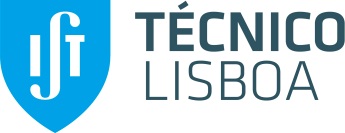 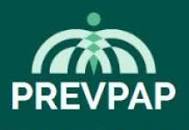 Carreira      CategoriaÁrea de atividadeNome completo:Data de nascimento:            Género:   Masculino           Feminino Nacionalidade:Nº de Identificação Fiscal:Morada:Código Postal:-Conselho de residência:Telefone:Telemóvel:Endereço eletrónico:Decisão de reconhecimento do vínculo precário: Despacho n.º CAB CTES 626701 Menos de 4 anos de escolaridade08 Bacharelato02 4 anos de escolaridade (1.º ciclo do ensino básico)09 Licenciatura03 6 anos de escolaridade (2.º ciclo do ensino básico)10 Pós-graduação04 9.º ano (3.º ciclo do ensino básico)11 Mestrado05 11.º ano12 Doutoramento06 12.º ano (ensino secundário)13 Curso de especialização tecnológica  07 Curso tecnológico/profissional/outros (nível III)*    99 Habilitação ignoradaFunçõesDataDataFunçõesInícioFimLocalidadeDataCurrículoCertificado de habilitaçõesComprovativos de formação (quantidade 0 )Outros:      